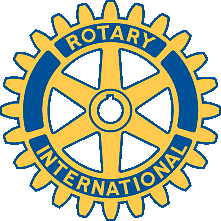  UDDEVALLA SKANSEN ROTARYKLUBBAnteckningar från möte 17 september 2020, RiversideDagens tema: Guvernörsbesök!På mötet deltog 12 st ordinarie klubbmedlemmar, distriktsguvernör Ulla-Britt Andreasson, assisterande distriktsguvernör Per Frykner samt ytterligare 2 gäster. Dessutom deltog 2 medlemmar digitalt via ZOOM.President Erik Lind hälsade välkommen varefter vidtog upptagande av ny medlem, Lars Bäckström. Lars har under sin tid som landshövding varit hedersmedlem i klubben under flera år men har nu valt att bli ”riktig”, betalande medlem vilket vi i klubben är mycket glada över. Lars välkomnades av vår president och av sin fadder Kjell-Åke Lanestam samt fick motta namnbricka och nål av distriktsguvernören. Lars klassifikation blir Governor.Därefter överlämnades ordet till distriktsguvernör Ulla-Britt Andreasson som berättade att hon föddes på Hisingen 1953, är gift med Kjell (som f.ö. också var med som gäst vid mötet), och har 3 barn. Är till professionen fysioterapeut och gick tidigt till privat verksamhet, Hälsans Hus i Landvetter. Numera är hon tillsammans med maken enbart förvaltare av denna och andra fastigheter.       Ulla-Britt är medlem i Landvetter/Råda Rotaryklubb, klubbens hjälpverksamhet har lett till många värdefulla kontakter fr a i Indien.Ulla-Britt vill lyfta Rotary som yrkesnätverk med stort mervärde. ”Under vattenytan” finns många olika mervärden för oss medlemmar såsom nya vänner, nya kunskaper, möjlighet till nya utbildningar, deltagande i fredsarbete osv.Guvernörens månadsbrev kommer att bli något annorlunda än tidigare, skall kunna läsas direkt i mobilen med många länkar till utvidgad text. Distriktets 24 funktionärer skall arbeta i 5 arbetsgrupper med fokus på PR, manualer för klubbfunktionärer, medlemsrekrytering, uppgifter för varje funktionärtyp samt användandet av nätverket LinkedIn.Guvernören betonar vikten av att öppna dörrar för att hämta ny kunskap, påminde om det viktiga arbete som sker genom bl a Årliga fonden, Rotary Doctors och TRF.Till sist slogs ett slag för distriktskonferensen 24 oktober samt presenterades guvernörens maskot som heter Rut. Vid pennan Sylvia W.(Besöket inleddes med ett förmöte där styrelsen fick tillfälle att berätta om klubbens verksamhet. Stort intresse väckte Thomas presentation om vårt lokala projekt om livet i Byfjorden som ju engagerar många. Bl a önskar nu även Rotary Byfjorden och Ljungskile vara med! Vidare informerade Erik om klubbens strategi att vi nu under Corona-tiden använder oss av våra egna förmågor i klubben som föredragshållare. Detta bidrar till vi-känslan och guvernören kommer att sprida initiativet vidare till andra klubbar!Vid pennan Ingela H H)om att nu hade polio utrotats i Afrika. Inget nytt fall sedan 2016! På slutet förekom ett fåtal fall i Nigeria. Dock verkar inte Rotarys insatser ha kommit fram vid offentlig görandet från WHO. Inte heller verkar Bil och Melinda Gates stiftelse nämnas som även gjort mycket stora insatser i denna fråga. Vi fick också lära oss lite om Abraham Lincolns partitillhörighet. OBS: Abraham deltog inte i utrotandet av Polio såvitt bekant är..Covid luncherna fortsätter som förut. Catering fungerar bra med kalla sallader och mycket gott kaffebröd. Allt intas med respekt för avståndsregler och inga handskakningar eller kramar. Man stannar hemma om man är sjuk.Per Franzén hade dock blivit frisk igen - dock inte efter Covid utan efter en ryggoperation som vi följt med spänt intresse!Cecilia Lindsta berättade för alla om Facebook. Det var några stycken som inte var riktigt hemma i Facebook visade det sig. Är det någon som är riktigt hemma där - kan man undra?? Även Mark Zuckerberg verkar ha problem ibland med Facebook!Cecilia gick igenom hur man skapar nytt konto. Man gör det genom att gå in via sin mailadress som kombineras tillsammans med ett lösenord som man skapar själv (utan hjälp av någon)...  Man väljer en profilbild. Själv valde jag mig själv tillsammans med Giacomettis vandrare från St. Paul du Vence - Gallerie Maeght - om ni kommer förbi där vid tillfälle? Om ni går in på mig via Rotary hittar ni den magre vandraren! (BMI är nog inte mer högst 14).Man kan också välja vackra blommor som blommar nu på Göteborgsvägen.Cecilia gick igenom Sekretessreglerna som man bör göra när man öppnar sitt konto. Då väljer man själv vad man vill få tillgång till på kontot.  Man kan ändra på sekretessen när som helst.Det är bra att logga ut när man inte är aktiv. Annars kan det välla in en del reklam på kontot.Vänner är viktiga - inte minst på Facebook. Det är klokt att i första hand acceptera sina vänners vänner och kanske inte alla som föreslås. Kjell-Åke Lanestam tänkte t.ex. bli vän med Margareta Jaldung om jag förstod saken rätt! Men Kjell-Åke fick förslag på många ny vänner som han kanske trodde att han redan var vän med!Man skall helst inte ha en offentlig vänlista. När man får förfrågan om att någon vill bli vän så kan man acceptera detta, men man kan vänta eller så kan man avstå. Det är bra att trycka på Gilla knappen om man gillar ett inlägg. Särskilt viktigt att Gilla Rotarys inlägg som Cecilia strävar med varje vecka! Vi vill synas förstås! Ännu bättre är att dela inlägget - som då sprider sig bland vännerna. Man kan också skapa egna inlägg som då vännerna förväntas läsa och berätta hur kul man hade på Rotarylunchen.--Själva la vi ut att vår lilla kattunge sprungit bort. Särskild Facebook finns för bortsprungna katter om ni skulle drabbas av det! Cecilia hjälpte till med en fantastisk insats som tog minst en halvtimme av hennes dyrbara tid! Tack Cecilia!Vid pennanThomas Ericson